UMOWA nr Zawarta w dniu …………………… r. w Warszawie, pomiędzy Fundacją Rozwoju Demokracji Lokalnej im. Jerzego Regulskiego                                      z siedzibą w Warszawie (00-680), przy Ul. Żurawiej 43, zarejestrowaną w rejestrze stowarzyszeń, innych organizacji społecznych i zawodowych, fundacji oraz publicznych zakładów opieki zdrowotnej pod numerem KRS 0000052000, reprezentowaną przez Pana Cezarego Trutkowskiego  – Prezesa Zarządu FRDL im. Jerzego Regulskiego, zwaną w dalszej części umowy „Zamawiającym”   a................................................................................................................................................................................................................................................................................................................................................................................................................................................................................................................................................................................................................................zwanym w dalszej części umowy „Wykonawcą”§ 1Przedmiot UmowyPrzedmiotem niniejszej umowy jest dostawa fabrycznie nowego sprzętu komputerowego i oprogramowania na potrzeby Fundacji Rozwoju Demokracji Lokalnej, w związku z realizacją projektu Building Bridges – Civic Capital in Local Communities, sfinansowanego ze środków Unii Europejskiej, zwanego dalej „Sprzętem”.Wykonawca zobowiązuje się do sprzedaży i dostarczenia Zamawiającemu fabrycznie nowego sprzętu, zgodnie      ze specyfikacją wskazaną w Opisie Przedmioty Zamówienia w Załączniku nr 1 do zapytania ofertowego BB/1/2022 z dn. 30.12.2022.Wykonawca zobowiązuje się do wykonania przedmiotu umowy w terminie do 20 stycznia 2023 r.W ramach realizacji Przedmiotu Umowy Wykonawca dostarczy Zamawiającemu Sprzęt fabrycznie nowy, nieużywany, kompletny, wprowadzony do obrotu na terytorium Rzeczypospolitej Polskiej, sprawny technicznie – w oryginalnych, nienaruszonych opakowaniach. Dostarczony Sprzęt będzie posiadał wymaganą deklarację CE oraz instrukcję obsługi w języku polskim dostępną przez cały okres realizacji umowy on-line na stronie producenta lub Wykonawcy, lub na płycie CD/DVD.Miejscem wykonania zamówienia jest siedziba Fundacji Rozwoju Demokracji Lokalnej, ul. Żurawia 43, 00-680 Warszawa.Wykonawca zobowiązuje się do dostarczenia sprzętu w dzień roboczy oraz poinformowania Zamawiającego z co najmniej 24-godzinnym wyprzedzeniem o terminie dostawy.Dodatkowo Wykonawca zapewnia, że w przypadku zaistnienia jakichkolwiek wątpliwości Zamawiający może zwrócić się do producenta sprzętu lub oprogramowania w celu potwierdzenia jego autentyczności, oryginalności i wszelkich innych kwestii z tym związanych.Zamawiający zastrzega sobie prawo weryfikacji przedmiotu niniejszej umowy i mających z nim związek certyfikatów lub etykiet producenta. § 2Oświadczenia i zobowiązaniaZamawiający i Wykonawca zobowiązują się wzajemnie informować o problemach powstałych w związku                      z realizacją przedmiotu umowy.Wykonawca nie może powierzyć wykonania przedmiotu umowy innym osobom bez zgody Zamawiającego udzielonej w formie pisemnej.Wykonawca oświadcza, że posiada niezbędne kwalifikacje i dysponuje wykwalifikowanym personelem oraz narzędziami wymaganymi do należytej realizacji Umowy.Wykonawca oświadcza, że przy wykonywaniu Umowy będzie kierował się najlepszą dostępną wiedzą, etyką zawodową, obowiązującymi przepisami prawa oraz należyta starannością. § 3DostawaSprzęt zostanie dostarczony Zamawiającemu na koszt i ryzyko Wykonawcy, pod adres siedziby Zamawiającego wskazany w § 1 ust. 5 Umowy, do pomieszczenia wskazanego przez Zamawiającego. Odpowiedzialność              za ewentualne szkody powstałe w trakcie dostawy ponosi Wykonawca. Koszty dostarczenia Sprzętu obejmują        w szczególności koszty opakowania, transportu, ubezpieczenia na czas transportu oraz koszty wydania Sprzętu Zamawiającemu.Korzyści i ciężary związane ze Sprzętem oraz niebezpieczeństwo przypadkowej utraty lub uszkodzenia Sprzętu przechodzą z Wykonawcy na Zamawiającego z chwilą podpisania przez obie strony Protokołu Odbioru Ilościowego potwierdzającego odebranie Sprzętu (w zakresie Sprzętu, który Zamawiający na podstawie danego Protokołu odebrał).Wykonawca zobowiązuje się, w ramach wynagrodzenia, o którym mowa w § 7 ust. 1, do wniesienia Sprzętu, do siedziby Zamawiającego, do miejsca wskazanego przez Zamawiającego, w terminie określonym w § 1 ust. 3.§ 4Odbiór SprzętuOdbiór Sprzętu będzie obejmował zarówno odbiór ilościowy jak i odbiór jakościowy. Odbiór ilościowy ma na celu potwierdzenie dostarczenia Sprzętu zgodnie z zamówieniem, co do ilości oraz rodzaju Sprzętu, a także czy opakowania, w których znajduje się Sprzęt, nie są uszkodzone z zewnątrz, a odbiór jakościowy ma na celu potwierdzenie czy dostarczony Sprzęt spełnia wymagania zawarte w OPZ w Załączniku nr 1 do zapytania ofertowego BB/1/2022 z dn. 30.12.2022 oraz czy nie jest dotknięty niezgodnością z zamówieniem innym niż co do ilości oraz rodzaju Sprzętu.Po dostarczeniu Sprzętu w liczbie i rodzaju zgodnym z Umową, a także pod warunkiem braku zewnętrznych uszkodzeń opakowań, upoważniony przedstawiciel Zamawiającego potwierdzi dostarczenie Sprzętu, podpisując Protokół Odbioru Ilościowego. Zamawiający w ciągu 3 dni roboczych od dnia podpisania Protokołu Odbioru Ilościowego dokona odbioru jakościowego dostarczonego Sprzętu. Zamawiający zastrzega sobie prawo do rozpoczęcia odbioru jakościowego dopiero po podpisaniu Protokołu Odbioru Ilościowego. Odbiorowi jakościowemu będą podlegały losowo wybrane przez Zamawiającego egzemplarze Sprzętu.Najpóźniej z chwilą podpisania Protokołu Odbioru Jakościowego Wykonawca dostarczy karty gwarancyjne producenta Sprzętu, zawierające nie mniej korzystne warunki dla Zamawiającego niż wskazane w Umowie, lub dokument potwierdzający wykupienie od producenta Sprzętu lub autoryzowanego partnera serwisowego producenta Sprzętu gwarancji na takich warunkach, lub zbiorczą kartę gwarancyjną dla danego typu/modelu Sprzętu, a także karty katalogowe dostarczonego Sprzętu, instrukcje obsługi oraz dokumentację                           do oprogramowania.W przypadku gdy w trakcie odbiorów, o których mowa w ust. 2 lub 3, okaże się, że dostarczony Sprzęt nie jest zgodny z parametrami technicznymi zawartymi w SOPZ, Wykonawca nie dostarczył wymaganej liczby Sprzętu lub któregoś z dokumentów, o których mowa w ust. 4, Zamawiający może odmówić dokonania odbioru Sprzętu – w całości lub w zakresie Sprzętu, którego dotyczą stwierdzone wady. W przypadku ponownego dostarczenia Sprzętu lub wymaganych dokumentów, Strony ponownie przystąpią do odbioru Sprzętu. W przypadku należytego dostarczenia Sprzętu i dokumentów, o których mowa w ust. 4, Strony podpiszą odpowiedni protokół odbioru. W przypadku niedostarczenia lub nienależytego dostarczenia Sprzętu, oprogramowania lub karty gwarancyjnej i odstąpienia od Umowy przez Zamawiającego Wykonawca zobowiązuje się do odebrania od Zamawiającego dostarczonego Sprzętu, którego dotyczyło odstąpienie, na własny koszt, a Zamawiający nie ponosi odpowiedzialności za dostarczony wcześniej Sprzęt, w czasie gdy znajdował się u Zamawiającego.§ 5Gwarancja i rękojmiaWykonawca udziela Zamawiającemu ustawowej rękojmi i …….. - miesięcznej gwarancji na dostarczony Sprzęt, z wyłączeniem okresu gwarancji na baterie Sprzętu, który wynosi ….. miesięcy. Terminy, o których mowa w zdaniu poprzedzającym, liczone są od dnia dokonania przez Strony odbioru Sprzętu, na podstawie Protokołu Odbioru Jakościowego (w przypadku egzemplarzy Sprzętu odebranych przez Zamawiającego w wyniku ponownego dostarczenia Sprzętu przez Wykonawcę na podstawie § 4 ust. 5 – termin liczy się od dnia podpisania Protokołu Odbioru potwierdzającego odbiór tych egzemplarzy Sprzętu). Usługa gwarancyjna polegająca na naprawie wadliwych egzemplarzy Sprzętu będzie świadczona przez producenta Sprzętu lub autoryzowanego partnera serwisowego producenta (wymianę wadliwych egzemplarzy Sprzętu na nowe może zaś realizować zarówno Wykonawca, jak i producent lub autoryzowany partner serwisowy).Wykonawca zobowiązuje się do zapewnienia usunięcia wszelkich wad Sprzętu, które zostaną zidentyfikowane i zgłoszone przez Zamawiającego w trakcie korzystania ze Sprzętu w okresie objętym gwarancją, w taki sposób, że Sprzętowi zostanie przywrócona pełną funkcjonalność, lub do wymiany Sprzętu na nowy, o parametrach określonych w Umowie lub lepszych. Gwarancji podlegają w szczególności usterki, wady materiałowe                     i konstrukcyjne, w tym niespełnianie funkcji użytkowych Sprzętu, deklarowanych przez Wykonawcę lub opisanych w Umowie („wady Sprzętu”).Wykonawca zapewni, że naprawa Sprzętu będzie świadczona w miejscu instalacji Sprzętu, a jeśli naprawa w miejscu instalacji Sprzętu będzie niemożliwa – usługa gwarancyjna będzie świadczona w systemie door-to-door. Odbiór oraz zwrot naprawionego lub dostarczenie nowego Sprzętu nastąpi w dni robocze, tj. od poniedziałku do piątku (z wyłączeniem dni ustawowo wolnych od pracy) w godzinach od 8:00 do 16:00. W ramach gwarancji odbiór, naprawa oraz zwrot Sprzętu zostaną zrealizowane na własny koszt i ryzyko podmiotu realizującego obowiązki gwarancyjne (koszty te nie będą obciążały w żadnym wypadku Zamawiającego). Wykonawca ponosi pełną odpowiedzialność za ewentualną utratę lub zniszczenie Sprzętu po odebraniu go do naprawy z siedziby Zamawiającego.Wykonawca zapewni, że zgłoszenia wad Sprzętu w ramach gwarancji będą przyjmowane:przez producenta Sprzętu lub autoryzowanego partnera serwisowego producenta Sprzętu na dedykowanej stronie internetowej producenta Sprzętu (lub autoryzowanego partnera serwisowego producenta Sprzętu), lub przez Wykonawcę, na adres mailowy określony w określonym w § 9 ust. 1 pkt 1– w zależności od wyboru Zamawiającego. Zgłoszenia będą przyjmowane w dni robocze w godzinach od 8:00 do 16:00.W przypadku zgłoszenia przez Zamawiającego wad Sprzętu, Wykonawca (lub podmiot realizujący obowiązki wynikające z gwarancji) przystąpi do usuwania tych wad nie później niż w następnym dniu roboczym. Z zastrzeżeniem ust. 7, skuteczna naprawa lub dostarczenie Zamawiającemu nowego Sprzętu nastąpi w terminie 3 dni roboczych od momentu otrzymania zgłoszenia wad Sprzętu. Jeśli czas usunięcia wad Sprzętu będzie przekraczał 3 dni robocze, Wykonawca niezwłocznie poinformuje o tym fakcie Zamawiającego, a także dostarczy Zamawiającemu na czas naprawy sprzęt zastępczy o nie gorszych parametrach technicznych, wraz ze sterownikami umożliwiającymi prawidłowe korzystanie z tego sprzętu.Maksymalny termin na dokonanie, w ramach gwarancji, naprawy Sprzętu lub wymiany egzemplarzy Sprzętu, w których stwierdzano wady, na nowe egzemplarze, wynosi 14 dni od dnia zgłoszenia wad Sprzętu. W przypadku, gdy naprawa Sprzętu potrwa dłużej niż 14 dni kalendarzowych, lub gdy ten sam egzemplarz Sprzętu będzie naprawiany więcej niż 3 razy, Zamawiającemu, niezależnie od uprawnień wskazanych w ust. 7, będzie przysługiwać prawo pisemnego żądania bezkosztowej wymiany egzemplarza Sprzętu na nowy, taki sam lub o nie gorszych parametrach technicznych, w ramach wynagrodzenia, o którym mowa w § 7 ust. 1. Wymiana egzemplarza Sprzętu na nowy nastąpi maksymalnie w ciągu 5 dni roboczych od doręczenia pisemnego żądania, o którym mowa w zdaniu poprzednim.W przypadku wymiany elementów lub części zamiennych Sprzętu, Wykonawca zobowiązany jest do zainstalowania odpowiednio elementów lub części zamiennych oryginalnych, fabrycznie nowych.W przypadku niemożności naprawienia Sprzętu i konieczności jego wymiany na nowy (w tym konieczności wymiany uszkodzonych trwałych nośników danych), Sprzęt przekazywany do naprawy poza miejscem zainstalowania – o ile istnieje techniczna możliwość – zostanie pozbawiony nośników danych, np.: dyski, karty pamięci, a w przypadku pamięci wbudowanych wszystkie dane zostaną usunięte przez Zamawiającego.Jeżeli Wykonawca nie dokona naprawy Sprzętu w terminie określonym w ust. 7 lub nie wymieni wadliwego Sprzętu lub wadliwego elementu Sprzętu na nowy w terminie określonym w ust. 7, Zamawiającemu – niezależnie od uprawnień wynikających z ust. 8– będzie przysługiwać prawo naprawy Sprzętu lub wymiany elementu na nowy we własnym zakresie, bez utraty prawa do gwarancji, a Wykonawca będzie zobowiązany pokryć wszelkie koszty Zamawiającego związane z niewykonaniem przez Wykonawcę zobowiązań gwarancyjnych, w terminie do 14 dni od dnia otrzymania wezwania od Zamawiającego do zwrotu tych kosztów.Gwarancja nie może ograniczać praw Zamawiającego do instalowania i wymiany w zakupionym Sprzęcie standardowych kart i urządzeń, zgodnie z zasadami sztuki, przez wykwalifikowany personel Zamawiającego§ 6.Zmiany Umowy i odstąpienie od UmowyZamawiający przewiduje możliwość dokonania istotnych zmian postanowień zawartej Umowy w stosunku do treści oferty, na podstawie której dokonano wyboru Wykonawcy, w zakresie zmiany terminu realizacji Przedmiotu Umowy, o którym mowa w § 1 ust.3.Zmiana, o której mowa w ust. 1, jest możliwa w przypadku występowania w trakcie realizacji Umowy, na terenie Polski lub innego kraju europejskiego:zamieszek, strajków, ataków terrorystycznych, działań wojennych, promieniowania lub skażenia, powodzi, lawin, pożarów, katastrof, awarii lub innych stanów szczególnych, takich jak stan zagrożenia epidemicznego, stan epidemii, stan wyjątkowy lub stan klęski żywiołowej lub jakichkolwiek ograniczeń praw i swobód wydanych przez organy państwowe polskie lub zagraniczne, wynikających z odpowiedniego aktu prawnego (w stosunku do stanu prawnego obowiązującego w dniu zawarcia Umowy)– uniemożliwiających lub poważnie utrudniających realizację Umowy w całości lub części, w szczególności skutkujących nieobecnością pracowników lub niedostępnością albo niemożnością zorganizowania lub dostarczenia Sprzętu, m. in. z powodu kwarantanny, ograniczeń przemieszczania się lub transportu towarów. Zamawiający w takiej sytuacji przewiduje możliwość wydłużenia terminu wskazanego w § 1 ust. 3                          o uzasadniony termin, w którym realizacja Przedmiotu Umowy będzie możliwa, po ustąpieniu okoliczności, o których mowa wyżej, jednakże nie dłużej niż dwa tygodnie po upływie terminu, o którym mowa w § 1 ust.3.Zmiany, o których mowa w ust. 2, nie spowodują zwiększenia wynagrodzenia Wykonawcy.Wystąpienie przesłanek opisanych w ust. 2 stanowi warunek zmiany Umowy, lecz nie zobowiązuje Stron do jej zmiany.§ 7WynagrodzenieWynagrodzenie Wykonawcy za wykonanie Przedmiotu Umowy, zwane dalej „Wynagrodzeniem”, wyniesie łącznie ………….. złotych brutto (słownie złotych brutto: …………………………………………złotych …………………. groszy brutto), i zawierać będzie podatek od towarów i usług, naliczony według obowiązujących przepisów. Wynagrodzenie obejmuje należność Wykonawcy za wszystkie czynności niezbędne do realizacji Przedmiotu Umowy, w tym koszty pakowania, transportu, ubezpieczenia, Sprzętu oraz koszty dostarczenia i wydania Sprzętu Zamawiającemu oraz realizacji obowiązków wynikających z § 5.Zapłata Wynagrodzenia nastąpi po wykonaniu Przedmiotu Umowy, jednorazowo, przelewem na rachunek bankowy wskazany przez Wykonawcę w fakturze VAT, w terminie 14 dni kalendarzowych od dnia dostarczenia do siedziby Zamawiającego prawidłowo wystawionej faktury. Podstawą wystawienia faktury będzie Protokół Odbioru Jakościowego.Numer rachunku bankowego wskazany przez Wykonawcę na fakturze VAT musi figurować w elektronicznym „Wykazie podmiotów zarejestrowanych jako podatnicy VAT, niezarejestrowanych oraz wykreślonych i przywróconych do rejestru VAT”, prowadzonym przez Szefa Krajowej Administracji Skarbowej. W przypadku, gdy rachunek nie będzie figurował w tym wykazie Zamawiający jest uprawniony do wstrzymania zapłaty Wynagrodzenia bez negatywnych skutków finansowych dla Zamawiającego.Zamawiający dopuszcza złożenie faktury VAT w formie: papierowej (oryginału), na adres Fundacja Rozwoju Demokracji Lokalnej, 00-680 Warszawa, ul. Żurawia 43;faktury przesłanej w wersji elektronicznej (PDF) na adres mailowy, podany jako kontaktowy w § 9 ust. pkt 1)– przy czym każda faktura, poza obligatoryjnymi elementami wynikającymi z przepisów prawa, powinna zawierać informację o Przedmiocie Umowy wraz z numerem Umowy.W przypadku odstąpienia od Umowy w części kwota Wynagrodzenia zostanie obniżona o wartość egzemplarzy Sprzętu, którego dotyczyło odstąpienie. Za dzień zapłaty Wynagrodzenia uważa się dzień złożenia przez Zamawiającego dyspozycji przelewu na rachunek bankowy Wykonawcy.W przypadku błędnie wystawionej faktury VAT, 14-dniowy termin płatności Wynagrodzenia będzie liczony od dnia dostarczenia Zamawiającemu prawidłowo wystawionej faktury VAT.Zamawiający ma prawo do zakwestionowania prawidłowości dostarczonej/ego faktury VAT, o czym niezwłocznie poinformuje Wykonawcę. Do czasu wyjaśnienia wątpliwości, przekazanie środków na pokrycie zakwestionowanej faktury będzie wstrzymane, bez negatywnych skutków finansowych dla Zamawiającego.Podstawą wystawienia faktury przez Wykonawcę będzie dokonanie przez Zamawiającego odbioru Przedmiotu Umowy bez zastrzeżeń, potwierdzone Protokołem Odbioru Jakościowego, zgodnie z § 6.Wykonawca nie może żądać podwyższenia Wynagrodzenia, chociażby w czasie zawarcia Umowy nie można było przewidzieć wszystkich kosztów realizacji Przedmiotu Umowy.§ 8PoufnośćStrony oświadczają, iż treść niniejszej umowy ma charakter poufny i nie może być udostępniona osobom trzecim.Strony oświadczają, iż wszelkie informacje handlowe, techniczne, technologiczne, finansowe, i organizacyjne, które zostały ujawnione stronom w celu wykonania umowy, a nie zostały ujawnione do wiadomości publicznej, stanowią tajemnice przedsiębiorstwa w rozumieniu ustawy z dnia 16 kwietnia 1993 roku o zwalczaniu nieuczciwej konkurencji.Każda ze Stron zobowiązuje się do zachowania w tajemnicy wszelkich informacji stanowiących tajemnicę drugiej Strony, bądź określonych przez którąkolwiek ze Stron jako poufne, a uzyskanych w związku z realizacją niniejszej umowy. W tym zakresie każda ze Stron zobowiązuje się do nieudostępniania osobom trzecim uzyskanych w związku z wykonaniem Umowy dokumentów i informacji, z wyjątkiem sytuacji, kiedy ujawnienie będzie konieczne na podstawie właściwych przepisów prawnych lub będzie bezpośrednio służyło wykonaniu umowy. Obowiązek zachowania tajemnicy nie dotyczy informacji powszechnie znanych.§ 9Osoby do kontaktuStrony ustalają, że osobami reprezentującymi Strony w zakresie realizacji Umowy są:ze strony Zamawiającego:…………………………………………………– przy czym każda z tych osób jest uprawniona do samodzielnego działania w imieniu Zamawiającego, w tym do podpisywania protokołów, o których mowa w § 6, oraz zgłaszania wad Sprzętu w ramach rękojmi i gwarancji, o których mowa w § 7;ze strony Wykonawcy:                 …………………………………………………………Wykonawca ma możliwość zmiany osoby, o której mowa w ust. 1 pkt 2, gdy jest to uzasadnione obiektywnymi okolicznościami, o czym jest zobowiązany niezwłocznie powiadomić Zamawiającego drogą mailową na adres wskazany w ust. 1 pkt. 1. W przypadku dokonywania zmiany osoby, o której mowa w ust. 1 pkt 2, nowa osoba powinna posiadać kompetencje nie niższe niż osoba wymieniana.Zamawiający może dokonać zmiany osób, o których mowa w ust. 1 pkt 1, w każdym momencie, o czym powiadomi Wykonawcę drogą mailową na adres wskazany ust. 1 pkt 2.Zmiana osób i danych kontaktowych wymienionych w ust. 1, dokonana zgodnie z postanowieniami niniejszego paragrafu, nie wymaga aneksu do Umowy.§ 10Siła wyższaStrony nie są odpowiedzialne za naruszenie obowiązków wynikających z Umowy w przypadku, gdy wyłączną przyczyną naruszenia jest działanie Siły wyższej.Przez „Siłę wyższą” należy rozumieć zdarzenie zewnętrzne, którego Strony nie mogły przewidzieć i któremu nie mogły zapobiec, uniemożliwiające wykonanie Umowy w całości lub części, na stałe lub na pewien czas, któremu Strona nie mogła przeciwdziałać przy zachowaniu należytej staranności i które nie wynikło wskutek błędów lub zaniedbań Strony dotkniętej jej działaniem.Na czas działania Siły wyższej ulegają zawieszeniu obowiązki Strony, których nie jest ona w stanie wykonać ze względu na działanie Siły wyższej.W przypadku zaistnienia Siły wyższej Strona, której dotyczy działanie tej Siły, zobowiązana jest niezwłocznie poinformować drugą Stronę na piśmie o wystąpieniu Siły wyższej, ze wskazaniem przewidywanego czasu trwania przeszkody w realizacji wynikających z Umowy obowiązków, spowodowanej działaniem Siły wyższej.§ 11	Oprogramowanie, licencja Wykonawca zapewnia, że realizacja Przedmiotu Umowy w zakresie zapewnienia oprogramowania w ramach Sprzętu nie naruszy praw osób trzecich w zakresie praw autorskich, praw własności intelektualnej lub przemysłowej.Wykonawca oświadcza, iż certyfikaty i etykiety producenta oprogramowania zapewnianego w ramach Sprzętu, którymi powinien być oznakowany Sprzęt, będą oryginalne.Zamawiający ma prawo zwrócić się do producenta oprogramowania zapewnianego w ramach Sprzętu z prośbą o weryfikację, czy oferowane oprogramowanie i materiały do niego dołączone są oryginalne.Zamawiający ma prawo wstrzymać płatność Wynagrodzenia za wykonanie Umowy w przypadku wykrycia oprogramowania nieprawidłowo licencjonowanego lub nieoryginalnych certyfikatów/etykiet producenta.          Z tego tytułu nie przysługuje Wykonawcy prawo do naliczania odsetek ustawowych.Wykonawca jest odpowiedzialny względem Zamawiającego za wszelkie wady prawne oprogramowania,              w szczególności za ewentualne roszczenia osób trzecich, wynikające z naruszenia praw własności intelektualnej, w tym za nieprzestrzeganie przepisów ustawy z dnia 4 lutego 1994 r. o prawie autorskim i prawach pokrewnych (Dz. U. z 2021 r. poz. 1062), w związku z realizacją Przedmiotu Umowy. W razie wystąpienia przez osoby trzecie przeciwko Zamawiającemu z roszczeniami z powodu naruszenia praw własności intelektualnej, Wykonawca podejmie wszelkie kroki niezbędne do obrony przed tymi roszczeniami, a w przypadku, gdy wskutek wystąpienia z takimi roszczeniami Zamawiający będzie musiał zaniechać korzystania z oprogramowania lub zostanie zobowiązany prawomocnym i ostatecznym wyrokiem sądu do zapłaty odszkodowania lub zadośćuczynienia z jakiegokolwiek tytułu na rzecz osób trzecich, Wykonawca naprawi wszelkie szkody wynikające z roszczeń osób trzecich, w tym zwróci koszty i wydatki poniesione w związku z tymi roszczeniami.Wykonawca zapewnia Zamawiającego, że posiada lub – najpóźniej w momencie dostarczenia Sprzętu do siedziby Zamawiającego – będzie posiadać licencje do oprogramowania w zakresie niezbędnym do wykonania Umowy i korzystania przez Zamawiającego ze Sprzętu zgodnie z jego przeznaczeniem i warunkami wynikającymi z Umowy.Licencja w treści Umowy oznacza dokument lub klucze licencyjne potwierdzające prawo do legalnego korzystania przez użytkowników z oprogramowania.§ 12RODOWykonawca oświadcza, że zapoznał się z przepisami o ochronie danych osobowych, w tym: a) Rozporządzenia Parlamentu Europejskiego i Rady (UE) 2016/679 z dnia 27 kwietnia 2016 r. w sprawie ochrony osób fizycznych w związku z przetwarzaniem danych osobowych i w sprawie swobodnego przepływu takich danych oraz uchylenia dyrektywy 95/46/WE (Dz. Urz. UE L 119/1), ustawy o ochronie danych osobowych i innych właściwych przepisów;b) Polityki ochrony danych osobowych w Fundacji Rozwoju Demokracji Lokalnej.Jednocześnie Wykonawca oświadcza, że zobowiązuję się do:a) zachowania w tajemnicy danych osobowych, do których ma lub będzie miał/a dostęp w związku z wykonywaniem powierzonych mu czynności, także po zakończeniu realizacji powierzonych czynności, w tym wszelkich informacji dotyczących przetwarzania danych osobowych oraz sposobów zabezpieczenia danych osobowych w zbiorach Fundacji Rozwoju Demokracji Lokalnej,b) zapewnienia ochrony danym osobowym przetwarzanym w zbiorach Fundacji Rozwoju Demokracji Lokalnej, a w szczególności zabezpieczenia przed dostępem osób nieupoważnionych, zabraniem, uszkodzeniem oraz nieuzasadnioną modyfikacją lub zniszczeniem,c) niezwłocznego zgłaszania Zamawiającego stwierdzenia próby lub faktu naruszenia zabezpieczenia pomieszczenia, w którym przetwarzane są dane osobowe.Wykonawca oświadcza, że przyjmuję do wiadomości, że za postępowanie sprzeczne z ww. zasadami                        i zobowiązaniami mogę zostać pociągnięta/y odpowiedzialności cywilnej i karnej zgodnie z właściwymi przepisami.§ 13Postanowienia końcoweStrony oświadczają, że spory mogące wyniknąć w związku z niniejszą Umową będą się starały rozwiązywać w drodze polubownych negocjacji. Natomiast jeśli sporu nie uda się w ten sposób rozstrzygnąć, spór będzie poddany do rozstrzygnięcia przed sąd powszechny. Sądem właściwym do rozstrzygania sporów wynikłych                     z niniejszej umowy jest sąd powszechny właściwy dla siedziby Zamawiającego.Wszelkie uzgodnienia ustne, pisemne lub zawarte w innej formie przed podpisaniem niniejszej Umowy zostają w całości zastąpione niniejszą umową,Niniejsza umowa może zostać zmodyfikowana lub zmieniona wyłącznie w formie pisemnej zastrzeżonej pod rygorem nieważności.W razie, gdy którekolwiek z postanowień niniejszej Umowy okaże się nieważne, pozostałe postanowienia pozostaną ważne i skuteczne. W takim przypadku, postanowienie niniejszej umowy, które okazało się nieważne, zostanie uznane za zmienione w taki sposób, jaki umożliwia realizację zamierzeń stron oraz celów ekonomicznych i prawnych, które strony pragnęły osiągnąć poprzez nieważne postanowienie. Do spraw nieuregulowanych w niniejszej Umowie, a dotyczących jej przedmiotu mają zastosowanie przepisy ustawy z dnia 4 lutego 1994 r. o prawie autorskim i prawach pokrewnych (Dz.U. Nr 90, poz. 631), a także przepisy Kodeksu cywilnego (Dz.U. Nr 16, poz. 93). Niniejsza Umowa została sporządzona w dwóch jednobrzmiących egzemplarzach, po jednym dla każdej ze stron.Podpisy stron: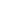 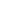                           (Zamawiający)                                                                                                    	    (Wykonawca)